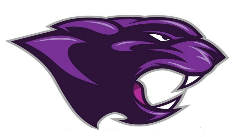  Every Student, Every Day- Excellence for all.Important Info:End of the school year activities went well for the studentsSenior Trip to Holiday World on the 21st was a great day with 25 seniors participatingSenior Picnic on the 24thHonors awards for seniors was a successBaccalaureate held on the 23rd at the high school gym was live broadcastedGraduation held on May 26th was also a success with live broadcastsSummer School ReportWe had 29 students sign up for summer school. With 19 needing, more than 1 class and 10 only needing to retake 1 class.12 students completed 1 class and got their credit2 students completed 2 classes and got their credit3 students completed 3 classes and got their credit6 students did not complete classes and will be retained or have to do credit recovery next year6 students that were signed up for summer school were no showsThanks and remember “Every Student, Every Day-Excellence for All”